Thema: speel je mee?Afrekenen: als je iets koopt moet je het afrekenen. Het is het zelfde als betalen.De prijs: de prijs van iets is het geld dat je ervoor moet betalen.Ruilen: iets weg geven en er iets anders voor terug krijgen.De kassabon: een briefje waarop staat wat je allemaal gekocht hebt, en hoeveel je er voor betaald hebt.Rondkijken: door de winkel(s) lopen op zoek naar iets leuk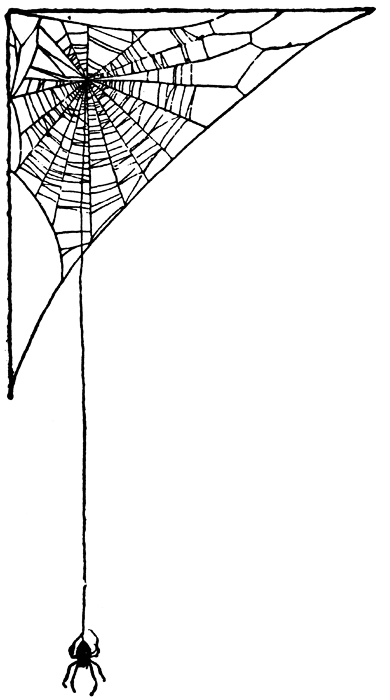 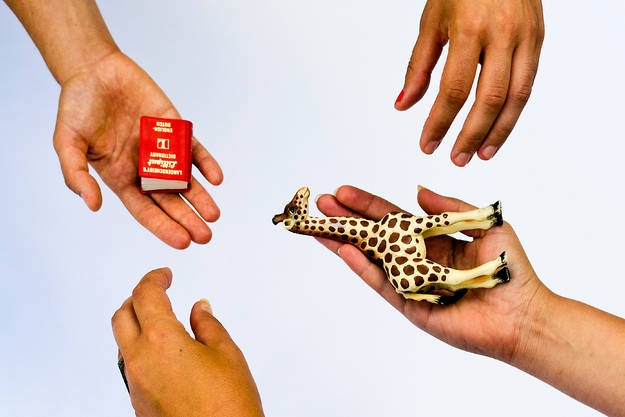 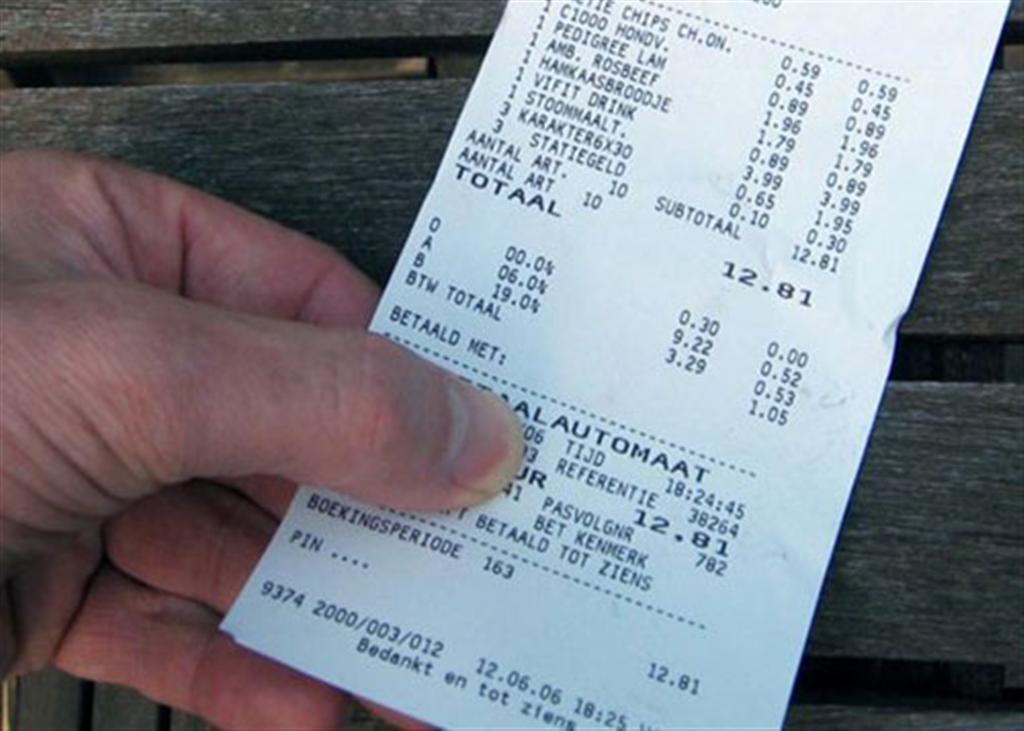 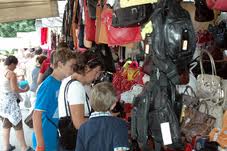 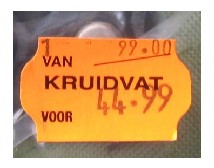 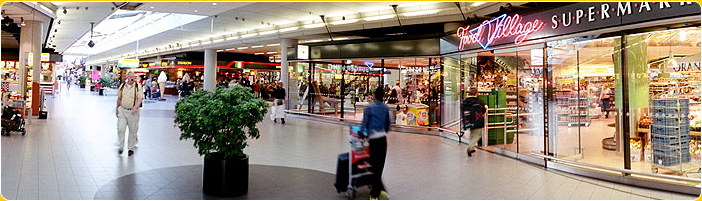 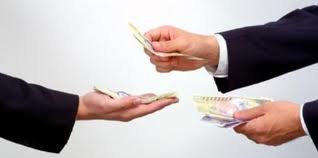 